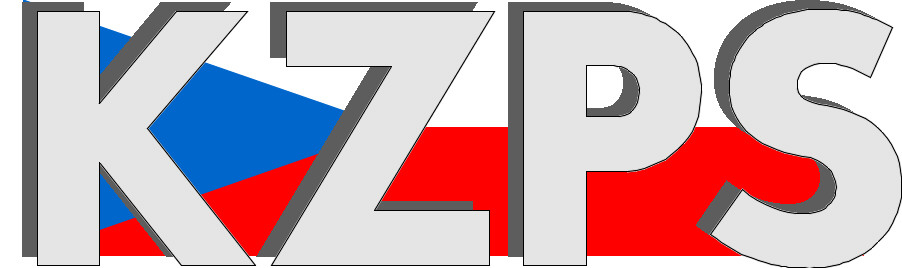 Konfederacezaměstnavatelských a podnikatelských svazů ČR Sekretariát:	    	 Václavské nám. 21	               tel.: 222 324 985                   	 110 00 Praha 1		               fax: 224 109 374  	            	            mail: kzps@kzps.cz S t a n o v i s k o Konfederace zaměstnavatelských a podnikatelských svazů ČRk „Zajištění financování úprav dopravní infrastruktury v souvislosti s výstavbou nového jaderného zdroje v elektrárně Dukovany“V rámci mezirezortního připomínkového řízení jsme obdrželi výše uvedený návrh a k tomuto Konfederace zaměstnavatelských a podnikatelských svazů ČR (KZPS ČR) uplatňuje následující doporučující připomínku:K materiálu nemáme připomínek, je zpracován s rozsáhlou znalostí konkrétních podmínek. Z mého pohledu je podceněno množství drceného kameniva, ale to souvisí, s množstvím vysokopevnostních betonů, které neznáme a dovozní trasy jsou zřejmě dobře vybrané a naddimenzované.Kontaktní osoby:Ing. pavel Ševčík, PhD.	e-mail: sevcik@sps.cz				tel:	224 109 314Dr. Jan Zikeš			e-mail:	zikes@kzps.cz				tel:	222 324 985V Praze dne 21. listopadu 2023 										        Jan W i e s n e r		                                                                            			             prezident